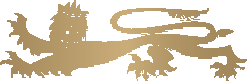 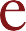 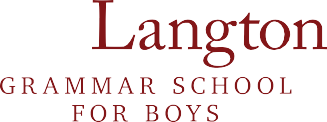 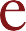 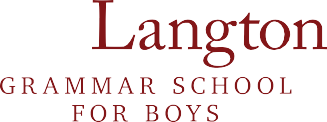 MATHEMATICS DEPARTMENTThe Mathematics Department consists of ten members of staff. All members of the department contribute positively to its development.KS3Mathematics is taught in mixed ability groups in Year 7.  In Year 8 and 9 the students are put into set 1, 2 or 3. The sets are of varying sizes. Each class has 6 one hour lessons per fortnight.  We use the Pearson Maths Progress textbooks.KS4Students are placed in one of six classes.  We have two top sets, two middle sets and two lower sets.  The top sets have about 30 pupils, the middle sets 26 and the lower sets 16.  All students take GCSE Higher Level Mathematics (Edexcel) and some students do an additional qualification. Each set has 7 one hour periods per fortnight.  KS5The department is a popular choice for students at Key Stage five, with substantial numbers choosing the subject.Our exam board is Edexcel. There is one set of Double Maths and five sets of Single Maths in Year 12, one set of Further Maths and six sets of Single Maths in Year 13. We also offer AS Further Maths.Year 12 students have 8 hours of Maths per fortnight, and 10 hours in Year 13.We use Pearson textbooks.Each set is taught by two different members of staff (three for Further Maths).  The pure work is split and then one teaches Statistics and one Mechanics. All members of the department teach some A Level Mathematics. There are also members of the department who prepare students for STEP papers.We enter many students for the various Maths and Team Challenges provided by The UK Mathematical Trust and have frequently won the regional rounds to progress to the national finals.  We also have students who enter the Maths Olympiad.The Department has a strong academic record.  In 2018:99% of candidates passed GCSE with 52% achieving grade 8 or 998% pass rate at A Level with 89% grade C or above100% pass rate for Further Maths, 63% achieve A or A*We regularly have successful applicants to Oxbridge